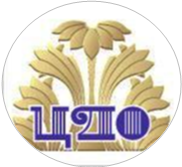 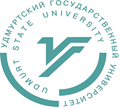 ПРИГЛАШАЕТ ШКОЛЬНИКОВ на ЗАНИМАТЕЛЬНОЕ ЕСТЕСТВоЗнАНИЕ(гр. 1- 3 и 4-5 кл.)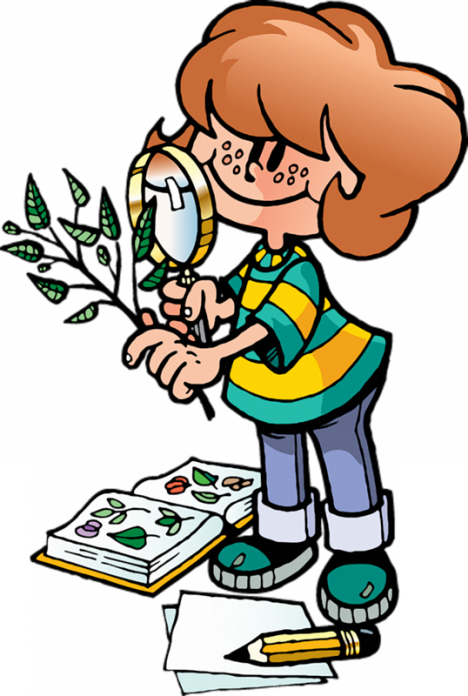 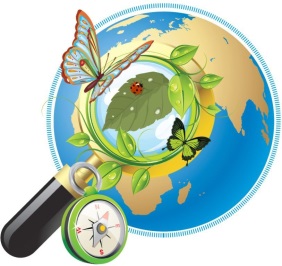 